SANGATH INSTITUTIONAL REVIEW BOARD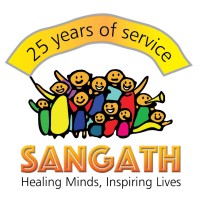 APPLICATION FOR AMENDMENT OF PROPOSAL An amendment of the proposal is requested to IRB in case of any permanent deviation from the approved protocol (e.g. sample size, analysis method, ways of obtaining consent)1. Details of study1. Details of study1.1 Project Title1.2 Sangath IRB reference number1.3 Name of Principal Investigator1.4 Date of submission2. Summary of the original research study, including key objectives and methods Please ensure that you do not exceed a maximum of 200 words.2. Summary of the original research study, including key objectives and methods Please ensure that you do not exceed a maximum of 200 words.2. Summary of the original research study, including key objectives and methods Please ensure that you do not exceed a maximum of 200 words.3. Summary of the specific amendment requested.Please summarise each amendment being made to the original study by including a description of and justification for each amendment, and any new ethical implications. Sufficient detail must be given to allow the Committee to make an informed decision. Please list the pages on which changes to the main protocol have been made due to the proposed amendment. 3. Summary of the specific amendment requested.Please summarise each amendment being made to the original study by including a description of and justification for each amendment, and any new ethical implications. Sufficient detail must be given to allow the Committee to make an informed decision. Please list the pages on which changes to the main protocol have been made due to the proposed amendment. 3. Summary of the specific amendment requested.Please summarise each amendment being made to the original study by including a description of and justification for each amendment, and any new ethical implications. Sufficient detail must be given to allow the Committee to make an informed decision. Please list the pages on which changes to the main protocol have been made due to the proposed amendment. 4. Please attach the amended study documents to this amendment application.4. Please attach the amended study documents to this amendment application.4. Please attach the amended study documents to this amendment application.Documentation nameVersion numberLast revised date5. Please give details of any other ethical/regulatory approval obtained or that are required to approve the proposed amendment if applicable. Please attach copies of approval letter(s) where this has already been obtained. If the letter is not available, please explain why.5. Please give details of any other ethical/regulatory approval obtained or that are required to approve the proposed amendment if applicable. Please attach copies of approval letter(s) where this has already been obtained. If the letter is not available, please explain why.5. Please give details of any other ethical/regulatory approval obtained or that are required to approve the proposed amendment if applicable. Please attach copies of approval letter(s) where this has already been obtained. If the letter is not available, please explain why.